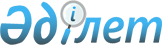 О внесении изменений и дополнений в решение Тимирязевского районного маслихата от 29 декабря 2023 года № 10/15 "Об утверждении бюджета Тимирязевского сельского округа Тимирязевского района на 2024-2026 годы"Решение Тимирязевского районного маслихата Северо-Казахстанской области от 27 февраля 2024 года № 12/14
      Тимирязевский районный маслихат РЕШИЛ:
      1. Внести в решение Тимирязевского районного маслихата от 29 декабря 2023 года № 10/15 "Об утверждении бюджета Тимирязевского сельского округа Тимирязевского района на 2024-2026 годы" следующие изменения и дополнения:
      пункт 1 изложить в новой редакции: 
      "1. Утвердить бюджет Тимирязевского сельского округа Тимирязевского района на 2024-2026 годы согласно приложениям 1, 2 и 3 к настоящему решению соответственно, в том числе на 2024 год в следующих объемах:
      1) доходы – 585 862 тысяч тенге:
      налоговые поступления – 49 542 тысяч тенге;
      неналоговым поступлениям – 0 тысяч тенге;
      поступления от продажи основного капитала – 2 173 тысяч тенге;
      поступления трансфертов – 534 147 тысяч тенге; 
      2) затраты – 587 229,6 тысяч тенге; 
      3) чистое бюджетное кредитование – 0 тысяч тенге:
      бюджетные кредиты – 0 тысяч тенге;
      погашение бюджетных кредитов – 0 тысяч тенге;
      4) сальдо по операциям с финансовыми активами – 0 тысяч тенге; приобретение финансовых активов – 0 тысяч тенге;
      поступления от продажи финансовых активов государства – 0 тысяч тенге;
      5) дефицит (профицит) бюджета – - 1367,6 тысяч тенге;
      6) финансирование дефицита (использование профицита) бюджета – 1367,6 тысяч тенге:
      поступление займов – 0 тысяч тенге;
      погашение займов – 0 тысяч тенге;
      используемые остатки бюджетных средств – 1 367,6 тысяч тенге.";
      дополнить пунктом 4-1 следующего содержания:
      "4-1. Предусмотреть расходы бюджета сельского округа за счҰт свободных остатков бюджетных средств, сложившихся на начало финансового года и возврат целевых трансфертов из вышестоящих бюджетов, неиспользованных в 2023 году согласно приложению 4 к настоящему решению.";
      пункт 6 изложить в новой редакции:
      "6. Учесть, что в бюджете сельского округа поступление целевых трансфертов из вышестоящего бюджета на 2024 год в сумме 529 914 тысячи тенге.";
      приложение 1 к указанному решению изложить в новой редакции согласно приложению 1 к настоящему решению;
      дополнить приложением 4 к указанному решению согласно приложению 2 к настоящему решению.
      2. Настоящее решение вводится в действие с 1 января 2024 года. Бюджет Тимирязевского сельского округа на 2024 год Расходы бюджета Тимирязевского сельского округа за счҰт свободных остатков бюджетных средств, сложившихся на начало финансового года и возврат целевых трансфертов вышестоящих бюджетов, неиспользованных в 2023 году.
					© 2012. РГП на ПХВ «Институт законодательства и правовой информации Республики Казахстан» Министерства юстиции Республики Казахстан
				
      Председатель районного маслихата 

А. Асанова
Приложение 1 к решению Тимирязевского районного маслихатаот 27 февраля 2024 года № 12/14Приложение 1 к решению Тимирязевского районного маслихатаот 29 декабря 2023 года № 10/15
Категория
Класс
Подкласс
Наименование
Сумма
(тысяч тенге)
1) Доходы
585 862
1
Налоговые поступления
49 542
01
Подоходный налог
20 030
2
Индивидуальный подоходный налог
20 030
04
Налоги на собственность
27 501
1
Налоги на имущество
926
3
Земельный налог
1 354
4
Налог на транспортные средства
19 790
Hалог на транспортные средства с юридических лиц
2 176
Hалог на транспортные средства с физических лиц
17 614
5
Единный земельный налог
5 431
05
Внутренние налоги на товары, работы и услуги
2 011
3
Плата за пользование земельными участками
1 981
4
Сборы за ведение предпринимательской и профессиональной деятельности
30
3
Поступления от продажи основного капитала
2 173
03
Продажа земли и нематериальных активов
2 173
1
Продажа земли
2 173
4
Поступления трансфертов
534 147
02
Трансферты из вышестоящих органов государственного управления
534 147
3
Трансферты из районного (города областного значения) бюджета
534 147
Функциональная
группа
Администратор бюджетных
программ
Программа
Наименование
Сумма
(тысяч тенге)
2) Затраты
587 229,6
01
Государственные услуги общего характера
43 941
124
Аппарат акима города районного значения, села, поселка, сельского округа
43 941
001
Услуги по обеспечению деятельности акима города районного значения, села, поселка, сельского округа
43 941
07
Жилищно-коммунальное хозяйство
48 530,5
124
Аппарат акима города районного значения, села, поселка, сельского округа
48 530,5
008
Освещение улиц населенных пунктов
12 274,5
009
Обеспечение санитарии населенных пунктов
12 200
010
Содержание мест захоронений и погребение безродных
111
011
Благоустройство и озеленение населенных пунктов
17 997
014
Организация водоснабжения населенных пунктов
5 948
12
Транспорт и коммуникации
494 716
124
Аппарат акима города районного значения, села, поселка, сельского округа
494 716
013
Обеспечение функционирования автомобильных дорог в городах районного значения, поселках, селах, сельских округах
6500
045
Капитальный и средний ремонт автомобильных дорог в городах районного значения, селах, поселках, сельских округах
488 216
15
Трансферты
42,1
124
Аппарат акима города районного значения, села, поселка, сельского округа
42,1
048
Возврат неиспользованных (недоиспользованных) целевых трансфертов
42,1
3) Чистое бюджетное кредитование
0
4) Сальдо по операциям с финансовыми активами
0
5) Дефицит (профицит) бюджета
-1367,6
6) Финансирование дефицита (использование профицита) бюджета
1367,6
Категория
Класс
Подкласс
Наименование
Сумма, тыс.тенге
8
Используемые остатки бюджетных средств
1367,6
01
Остатки бюджетных средств
1367,6
1
Свободные остатки бюджетных средств
1367,6Приложение 2 к решению Тимирязевского районного маслихатаот 27 февраля 2024 года № 12/14Приложение 4 к решению Тимирязевского районного маслихатаот 29 декабря 2023 года № 10/15
Категория
Класс
Подкласс
Наименование
Сумма (тысяч тенге)
1) Доходы
1 367,6
8
Используемые остатки бюджетных средств
1 367,6
01
Остатки бюджетных средств
1 367,6
1
Свободные остатки бюджетных средств
1 367,6
Функциональная группа
Администратор бюджетных программ
Программа
значения) бюджета
Сумма (тысяч тенге)
2) Затраты
1 367,6
1
Государственные услуги общего характера
160
124
Аппарат акима города районного значения, села, поселка, сельского округа
160
001
Услуги по обеспечению деятельности акима города районного значения, села, поселка, сельского округа
160
7
Жилищно-коммунальное хозяйство
1165,5
124
Аппарат акима города районного значения, села, поселка, сельского округа
1165,5
008
Освещение улиц в населенных пунктах
1165,5
15
Трансферты
42,1
124
Аппарат акима города районного значения, села, поселка, сельского округа
42,1
048
Возврат неиспользованных (недоиспользованных) целевых трансфертов
42,1